Page 140. Exercice 8.Voici les trois étapes d'une construction.Étape 1 :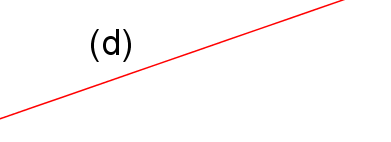 Étape 2 :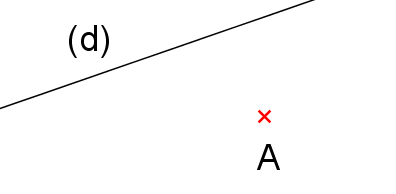 Étape 3 : 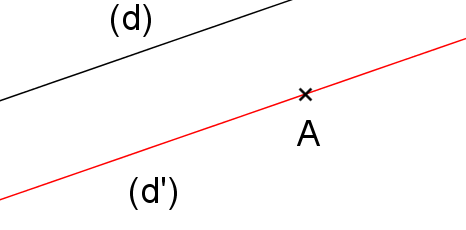 Pour chacune des trois phrases suivantes, dis à quelle étape elle correspond.Phrase A : Placer un point A n'appartenant pas à la droite (d). Étape 1 Étape 2 Étape 3Phrase B : Tracer une droite (d). Étape 1 Étape 2 Étape 3Phrase C : Tracer la droite (d'), parallèle à la droite (d) passant par le point A. Étape 1 Étape 2 Étape 3